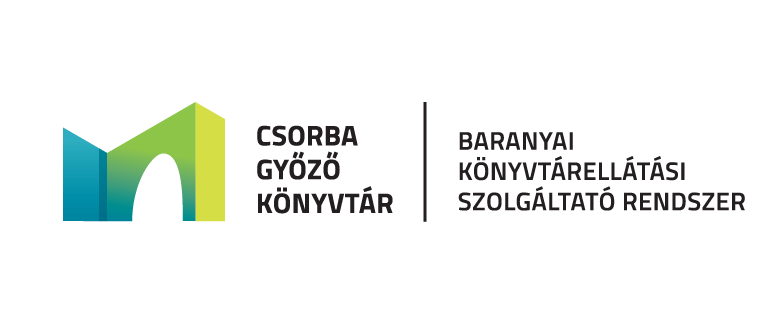 Jótállói nyilatkozatKönyvtárhasználó (gyermek) adatai:Név: Születési hely és idő: Anyja neve: Lakcím: Olvasói kontrollszám: Telefonszám: E-mail cím:Jótálló (törvényes képviselő) adatai:Név: Születési hely és idő: Anyja neve: Lakcím: Telefonszám: E-mail cím: Hozzájárulok ahhoz, hogy a Könyvtárhasználó a könyvtárba beiratkozhasson, kezességet vállalok érte. Ha a könyvtárral szemben vállalt kötelezettségeinek Könyvtárhasználó nem tesz eleget, azok teljesítését – a könyvtár szabályainak megfelelően – vállalom. A ……….Könyvtári, Információs és Közösségi Hely használati szabályzatát elfogadom, amely a könyvtár helyiségeiben hozzáférhető. Kijelentem, hogy megismertem és megértettem a könyvtárhasználati szabályzat adatvédelemre vonatkozó részeit, hogy a jótállási nyilatkozaton rögzített meghatározott személyes adatok kezelése (név, születési adatok, anyja neve, lakcím) törvényi előíráson és felhatalmazáson alapul. A beiratkozás során megadott minden további személyes adat kezeléséhez kifejezett és önkéntes hozzájárulásomat adom. Kötelezettséget vállalok arra, hogy az adataimban történő bármely változást a Könyvtárnak a lehető legrövidebb időn belül bejelentem, és elfogadom, hogy a bejelentés elmulasztásából eredő károkért a Könyvtár nem vállal felelősséget. Kelt: ______________________, ________.____.____. 	jótálló aláírása A nyilatkozatot átvettem:Kelt: ______________________, ________.____.____. 	a Könyvtár munkatársának aláírása